FRANÇAIS MOTS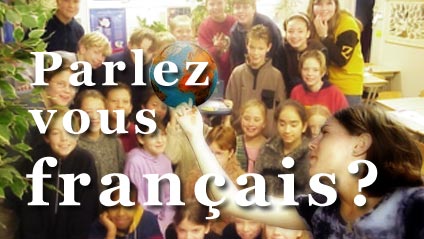 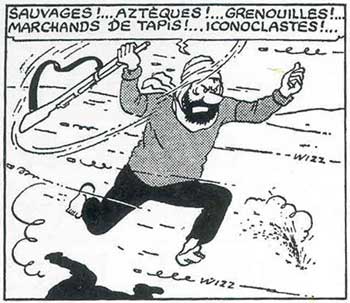 bibliothèqueaéroportfootballdiscothèqueconcerthandballgaragelaboratoirebasketcarcommissairesandwichhôtelpolicevinhôpitalavenuejusbureaudamemilitairerideautableaubateauacteurcrayonsoleilactricecartontéléphonebouteillepapierchambrebatailletéleviseur – télévisionbizarrerestaurantministregarde-robebarfêtetoilettesbusprêtrefauteuiltrainapôtrecaleçoncapitalemâtcostumeavancerpâtesvestebatterieassietteparapluieingénieurtableparasoljournalmarcherbilletjournalisterégisseurticketreporterdirecteurpendulebouquinserpenttrottoirtomateoignonsalonconcombreboutiquebalconorangemagazineballonrougebaguettedébutpêchecroissantportefeuilleambulancepédale - piedpralinfeuilletonblousebrochure - affiche